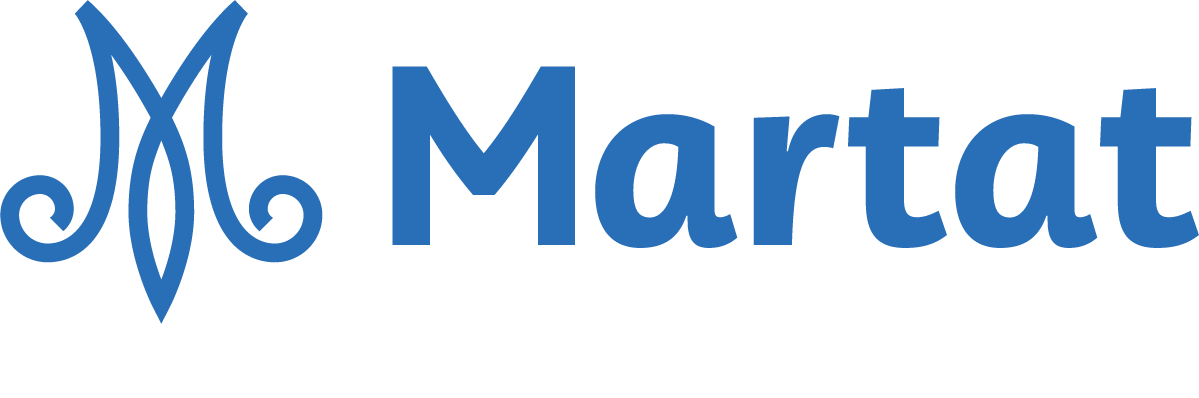 VUOSI- /SYYS-/KEVÄTKOKOUSKUTSU Yhdistyksen nimi vuosi-/syys-/kevätkokous pidetään päivämäärä klo XX. Kokouspaikka on osoite. Kokouksessa käsitellään sääntöjen 8 §:n määräämät asiat. Esityslista jaetaan kokouksessa.Paikka ja päivämääräYhdistyksen nimi hallitusallekirjoitus				allekirjoitus	puheenjohtaja			sihteeri-----------------------------------------------------------------------------------------------------------------------------------Ohjeet kutsujen lähettämiselle, jotta kokous on päätösvaltainen:Sääntöjen 7 § mukaan kokouskutsu on toimitettava jäsenille viimeistään kahta viikkoa ennen kokousta.Jos kutsu toimitetaan henkilökohtaisesti, on se allekirjoitettava ja päivättävä.Jos kutsu lähetetään kirjeessä tai korttina, katsotaan postileiman päivämäärästä, milloin kokouskutsu on annettu.Jos kokouksesta ilmoitetaan yhdistyksen verkkosivuilla, katsotaan jäsenen saaneen siitä tieto, kun ilmoitus on julkaistu verkkosivuilla. Sähköpostikutsusta näkyy lähettämispäivämäärä.Sanomalehti-ilmoituksissa lehden ilmestymispäivä on kutsun toimituspäivä.Esityslista tulee olla liitteenä. 